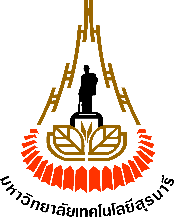 หน่วยงาน 					โทรศัพท์			 โทรสาร                                .  ที่ 			วันที่                                                                                     .เรื่อง 	ขออนุมัติรับทุนอุดหนุนการเชิญนักวิจัยหรือผู้เชี่ยวชาญจากต่างประเทศมาร่วมทำวิจัยที่มหาวิทยาลัยเทคโนโลยีสุรนารี
     (ทุน Inbound)				เรียน	ผู้อำนวยการสถาบันวิจัยและพัฒนา	ตามประกาศมหาวิทยาลัยเทคโนโลยีสุรนารี เรื่อง กำหนดหลักเกณฑ์การจัดสรรทุนเชิญนักวิจัยหรือผู้เชี่ยวชาญจากต่างประเทศมาร่วมทำวิจัยที่มหาวิทยาลัยเทคโนโลยีสุรนารี พ.ศ. 2562 เพื่อส่งเสริมและสนับสนุนให้คณาจารย์ของมหาวิทยาลัยเทคโนโลยีสุรนารี สร้างเครือข่ายวิจัยกับนักวิจัยหรือผู้เชี่ยวชาญจากต่างประเทศและสามารถผลิตผลงานวิจัยตีพิมพ์ที่มีคุณภาพและมีผลกระทบสูง นั้นข้าพเจ้า                                                                            ตำแหน่ง                                                          . สาขาวิชา				 สำนักวิชา                                            โทรศัพท์	           	                  . โทรศัพท์มือถือ			 E-Mail                                                    ขออนุมัติรับทุนอุดหนุนการเชิญนักวิจัยหรือผู้เชี่ยวชาญจากต่างประเทศฯ ในหัวข้อ/งานวิจัย เรื่อง             		           			                  .				    ร่วมกับ (ชื่อ-สกุล ผู้ร่วมวิจัย)					 สังกัด (หน่วยงานเป็นทางการในต่างประเทศ) 			                  		             	 ระยะเวลา	เดือน ตั้งแต่ (ว/ด/ป)	             	         ถึง (ว/ด/ป)                                                    .งบประมาณที่เสนอขอ			บาท (		                      			      )ทั้งนี้ ข้าพเจ้าได้แนบเอกสารเพื่อประกอบการพิจารณาทุน ดังนี้	 1. ข้อเสนอโครงการเชิงหลักการ (Concept paper) ที่จะทำวิจัยร่วมกับนักวิจัยต่างประเทศ จำนวน 2 ชุด	 2. ประวัติแสดงผลงานของนักวิจัยต่างประเทศ 	 3. กำหนดการกิจกรรมการบรรยายพิเศษโดยนักวิจัยหรือผู้เชี่ยวชาญจากต่างประเทศจึงเรียนมาเพื่อโปรดพิจารณาอนุมัติ(ลงชื่อ)                                           ผู้ขอรับทุน       (                                            )(ลงชื่อ)                                           หัวหน้าสาขาวิชา       (                                            )(ลงชื่อ)                                         หัวหน้าสถานวิจัย       (                                           )